ИНФОРМАЦИОННОЕ ПИСЬМОКузбасский гуманитарно-педагогический институт ФГБОУ ФО «Кемеровский государственный университет» (г.Новокузнецк) проводит VIII Международную очно-заочную научно-практическую конференцию обучающихся «Мир моих исследований», город Новокузнецк, 12, 13 и 20 апреля 2024 г.Форма участия ОЧНАЯ: Место проведения: Кемеровская область, г. Новокузнецк, проспект Металлургов, 19Форма участия ЗАОЧНАЯ:Информация об условиях участия в Конференции размещена на сайте https://cpt.khpi.ru/konferentsiipriglashenie/ Председатель орг.комитета конференции,декан факультета информатики, математики и экономики				А.В. Фоминаangella_fomina@mail.ruПоложениео проведении VIII Международной очно-заочной научно-практической конференции обучающихся«Мир моих исследований»Орг.комитет конференции:Председатель орг. комитета: Фомина Анжелла Владимировна, кандидат физико-математических наук, доцент, декан факультета информатики, математики и экономики КГПИ ФГБОУ ВО «КемГУ».Члены орг.комитета: Абдуллаев Абдужаббор, доктор экономических наук, профессор кафедры программного инжиниринга, Ферганский филиал Ташкентского университета информационных технологий, г. Фергана, УзбекистанГалынина Кристина Владимировна, старший преподаватель кафедры информатики и общетехнических дисциплин, зам. декана по социальной и воспитательной работе факультета информатики, математики и экономики КГПИ ФГБОУ ВО «КемГУ».Ганченко Диана Николаевна, кандидат экономических наук, доцент кафедры экономики и управления факультета информатики, математики и экономики КГПИ ФГБОУ ВО «КемГУ». зам. декана по научно-исследовательской работе факультета информатики, математики и экономики КГПИ ФГБОУ ВО «КемГУ».Кадирова Лола Алимджановна, доцент кафедры информационных технологий, Андижанский государственный университет, г. Андижан, УзбекистанНонь Наталья Александровна, старший преподаватель кафедры математики, физики и математического моделирования КГПИ ФГБОУ ВО «КемГУ».Секретарь орг. комитета: Чулкова Светлана Витальевна, специалист по УМР кафедры математики, физики и математического моделирования ФИМЭ КГПИ ФГБОУ ВО «КемГУ».Адрес орг.комитета и место проведения конференции: Кемеровская область-Кузбасс, г. Новокузнецк, проспект Металлургов, 19.Контактный телефон: 	(Уважаемые руководители, будьте внимательны при совершении звонков по указанным номерам. Звонки принимаем с 9.00 до 17.00 – наш часовой пояс + 4 часа к московскому времени) 8-961-706-53-33 (Наталья Александровна)Е-mail орг. комитета: fmfkonf@yandex.ruСайт: https://cpt.khpi.ru/konferentsiipriglashenie/ Основные положения:Цель конференции заключается в стимулировании интереса учащихся школ к научно-исследовательской деятельности; развитии их творческого, научного, практико-ориентированного мышления, выявлении одарённых и талантливых обучающихся.Участниками конференции могут быть учащиеся 1-11 классов, а также студенты 1-2 курсов СПО. Предусматриваются очная и заочная формы участия. Сроки, указанные в графике мероприятий, нарушать нельзя!Для участия необходимо предоставить научно-исследовательскую работу в электронном виде. При очном участии работа предоставляется членам жюри в печатном виде в день проведения конференции (секции). Работа оформляется, согласно приложению 1. В работе должны быть отражены результаты выполненного автором (авторами) исследования, проекта, соответствующего тематике секции (обязательно исследование и собственный опыт). Представляемая работа должна соответствовать структуре и оформлению результатов научного исследования: титульный лист, содержание, введение, теоретическая часть, описание практической части, заключение, список литературы, приложение – в виде 1 файла, названного по фамилии автора. Описание всех практических материалов должны находиться в файле с работой (или предоставляется ссылка на продукт, размещенный в интернете). Регламент публичного доклада – 5-7 минут. Обратите внимание! Работа каждой секции будет обеспечена возможностью воспроизведения презентации. Необходимо указать в заявке дополнительные требования к оборудованию: воспроизведение звука (формат), воспроизведение видео (формат), доступ в Интернет.Разрешается 1 участнику представлять работу в 1 секции для очной формы, и не более 2х работ в секциях для заочной формы участия.Научные направления конференции:Секция 1. Мир моих исследований по математике (5-11 классы)Секция 2. Мир моих исследований по физике и астрономии (5-11 классы)Секция 3. Мир моих исследований по информатике и робототехнике (5-11 классы)Секция 4. Мир моих исследований по экономике и социологии (5-11 классы)Секция 5. Мир моих исследований по литературе (5-11 классы)Секция 6. Мир моих исследований по русскому языку (5-11 классы)Секция 7. Мир моих исследований по истории (5-11 классы)Секция 8. Мир моих исследований по обществознанию (5-11 классы)Секция 9. Мир моих исследований по химии (5-11 классы)Секция 10. Мир моих исследований по биологии (5-11 классы)Секция 11. Мир моих исследований по экологии (5-11 классы)Секция 12. Мир моих исследований по иностранному языку (5-11 классы)Секция 13. Мир моих исследований по географии (5-11 классы)Секция 14. Мир моих исследований по краеведению (5-11 классы)Секция 15. Мир моих исследований по общей теории здоровья (5-11 классы)Секция 16. Мир моих первых исследований по математике и информатике (1-4 классы)Секция 17. Мир моих первых исследований по физике и химии (1-4 классы)Секция 18. Мир моих первых исследований по русскому языку и литературе (1-4 классы)Секция 19. Мир моих первых исследований по окружающему миру (1-4 классы)Секция 20. Мир моих первых исследований по истории (1-4 классы)Представление материалов:Для участия в конференции необходимо выслать на электронную почту fmfkonf@yandex.ru в    одном письме без архива:Заявку на участие (файл назвать – заявка_ФИ ребенка):Заявка оформляется от научного руководителя (учителя) или родителя 1 раз (просьба согласовывать родителей и научных руководителей действия по подаче заявок) с соблюдением оформления – как в примере.Пример с указанием дополнительных требований к оборудованию и программному обеспечению:Научно-исследовательская работа (файл назвать – работа_ФИ ребенка):Работа – это 1 файл, имеющий следующую структуру (титульный лист, содержание, введение, теоретическая часть, практическая часть, список литературы, приложение – при наличии). Текст научно-исследовательской работы оформляется, согласно приложению 1.Файл-отчет проверки оригинальности текста работы (антиплагиат) (файл назвать – отчет_ФИ ребенка): Результат проверки оригинальности работы. Текст научно-исследовательской работы должен пройти проверку в системе https://www.antiplagiat.ru/ (не менее 50% оригинальность текста работы). На сайте необходимо зарегистрироваться, проверить работу на оригинальность в формате pdf можно бесплатно, и выслать скриншот Краткого отчета системы с названием файла (файл назвать – отчет_ФИ ребенка). Организационный взнос: – 400 рублей – очное участие (оплата при регистрации в день проведения секции) предоставление сертификата участника или диплома победителя. Оплата производится за каждого участника.– 350 рублей – заочное участие - предоставление сертификата участника или диплома победителя в электронном виде на электронную почту, указанную в заявке. Оплата производится за предоставленную работу. Авторами такой работы могут быть не более 3 человек. Обязательно выслать скан чека об оплате за участие по реквизитам, указанным ниже на е-mail орг. комитета: fmfkonf@yandex.ru до 05.05.2024г. вместе с заявкой и работой! Работы, высланные без подтверждения оплаты, к участию в заочном этапе конференции не принимаются!– бесплатно заочное участие для учащихся ближнего и дальнего зарубежья - предоставление сертификата участника или диплома победителя в электронном виде на электронную почту, указанную в заявке.При оплате через Сбербанк онлайн: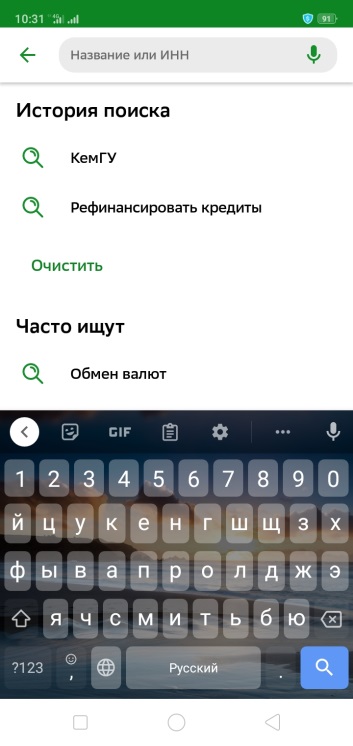 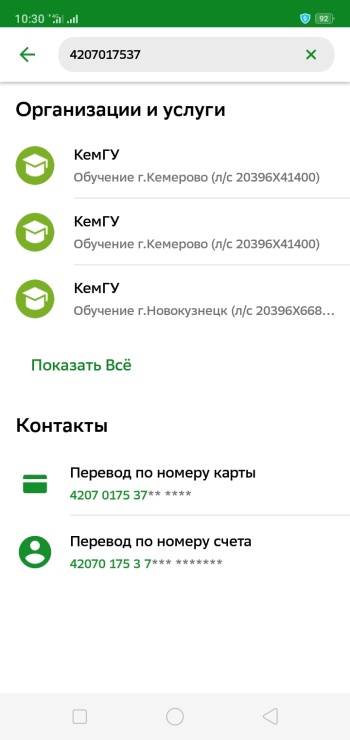 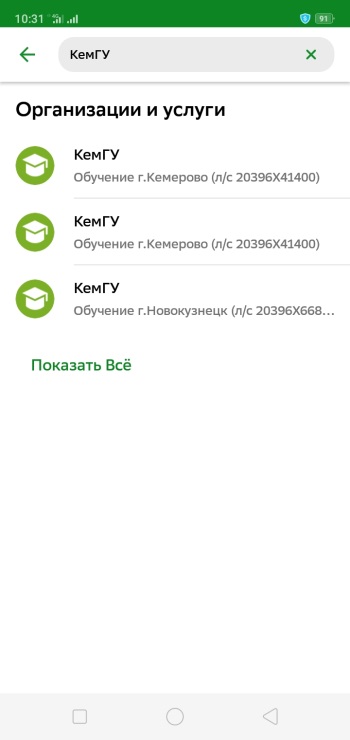 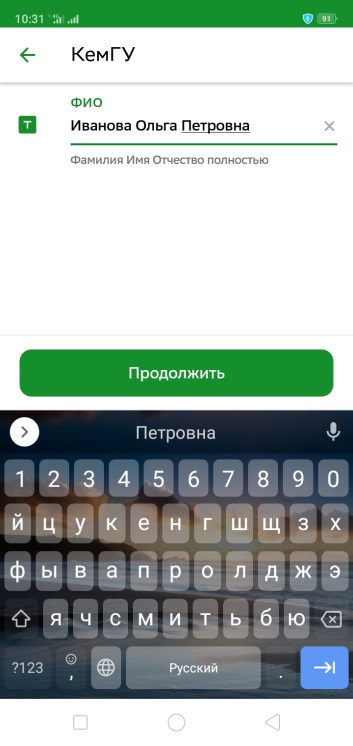 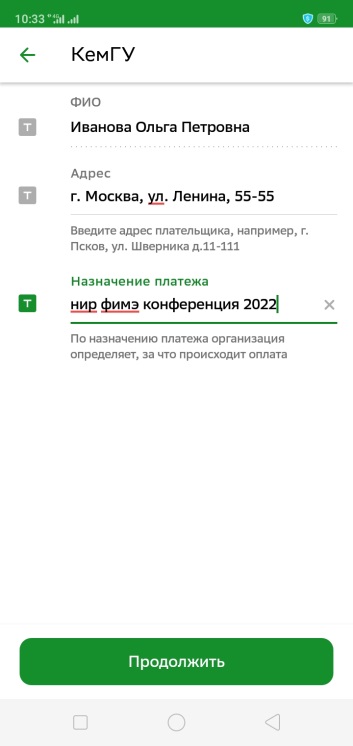 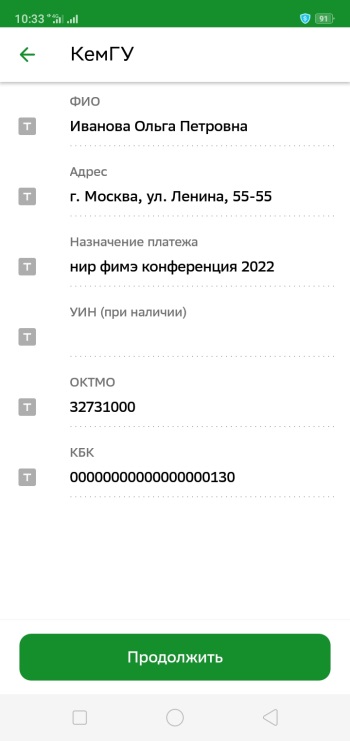 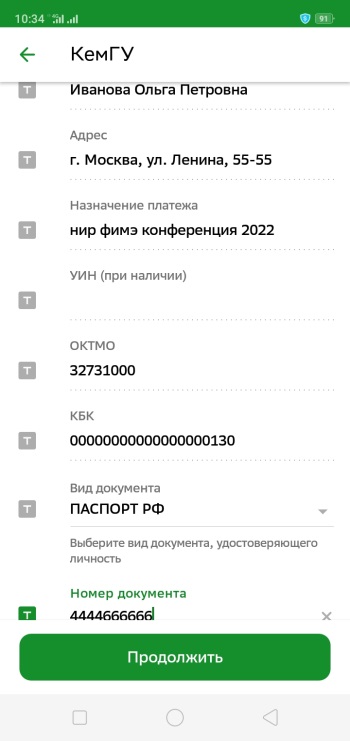 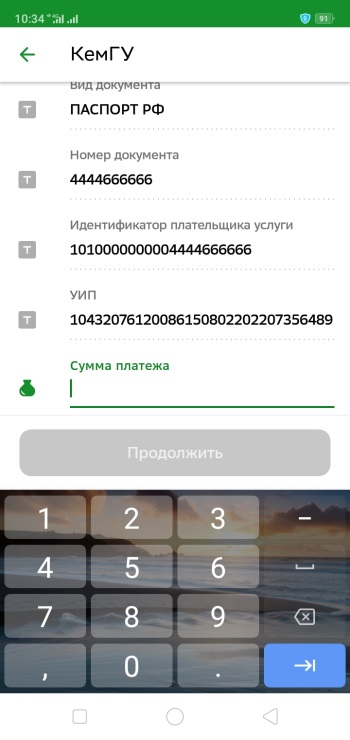 Критерии оценивания научно-исследовательских работ:Очная форма участия:Обоснование проблемы/актуальности исследования.Раскрытие методологической базы исследования (цель, задачи исследования, гипотеза, предмет и объект исследования, методы исследования).Правильность использования терминов, выдержанность научного стиля изложения.Ясность и четкость изложения результатов работы.Наличие исследования и собственного опыта (наглядный эксперимент)Презентация и представление доклада.Полнота и содержательность ответов на вопросы.Учитывается процент оригинальности работы и оригинальность темы.Заочная форма участия:Актуальность исследования (Обоснование выбора темы).Раскрытие методологической базы исследования (цель, задачи исследования, гипотеза, предмет и объект исследования, методы исследования).Правильность использования терминов, выдержанность научного стиля изложения.Отражение сути исследовательской работы (Полнота раскрытия темы).Ясность и четкость изложения результатов работы.Наличие исследования и собственного опыта (наглядный эксперимент)Соблюдение требований к структуре и оформлению работы.Учитывается процент оригинальности работы и оригинальность темы.6. Награждение: Победители и призёры награждаются дипломами за I, II, III место, остальные участники получают сертификаты участника. Апелляция по результатам работы жюри не предусмотрена.Отправляя работу и заявку на участие, представители участников (научный руководитель, учитель, родитель, законный представитель) соглашаются на обработку персональных данных, а также согласны с условиями проведения конференции, представленными в данном положении.Приложение №1		Требования к оформлению научно-исследовательской работыТитульный лист: Страна, регион (область, край), город, полное название образовательного учрежденияУказать полностью, изменив только название секции: VII Международная очно-заочная научно-практическая конференция обучающихся «Мир моих исследований», Секция «Мир моих исследований ……», Научно-исследовательская работаТема работыПолные данные автора (ФИ полностью, класс, ОО) и научного руководителя (ФИО полностью, должность с указанием предмета, ОО)Внизу страницы указать город проведения конференции: город Новокузнецк, 2024.Например:Во введении необходимо указать актуальность темы исследования, цель и задачи, ожидаемый результат (гипотеза исследования); объект, предмет и методы исследования.Основное содержание научно-исследовательской работы:Оформление:Работы принимаются только на русском языке! (Секция по иностранному языку предусматривает исследование по иностранному языку, а не работу с произвольной темой на ин.языке)Шрифт: Times New Roman, размер - 14, междустрочный интервал - 1,5, выравнивание основного текста - по ширине страницы.Поля страницы во всем документе: 2 см.Рисунки и Таблицы пронумерованы и подписаны, расположение в тексте: по центру.Объём: 7-15 страниц формата А4 (без учета приложений).Необходимо наличие исследования (анализа) и/или личного опыта (эксперимента).Заключение содержит выводы, подтверждающие или опровергающие ожидаемый результат (гипотезу исследования).Требования к списку литературы: литература и источники Интернет, оформленные по ГОСТу (в алфавитном порядке), в списке приводятся только источники, на которые есть ссылка в тексте.ДатаНаименованиедо 05.04.2024г.(включительно)Заяви, научно-исследовательские работы и файл-отчет проверки оригинальности текста работы (антиплагиат) предоставляются в одном! письме без архива на электронную почту fmfkonf@yandex.ru  для предварительной оценки членами жюри.Оплата орг. взноса за очное участие в конференции при регистрации (в день работы секции)Оплата орг. взноса за очное участие в конференции при регистрации (в день работы секции)12 апреля 2024г. (пятница)работас 1 по 4 секции! г. Новокузнецк, пр. Металлургов, 19!регистрация: 14.00 – 14.55работа с 1 по 4 секции: 15.00 – 17.00 мастер-класс: 17.00 – 17.30подведение итогов, награждение: 17.30 – 17.4513 апреля 2024г. (суббота)работас 5 по 15 секции! г. Новокузнецк, пр. Металлургов, 19!регистрация: 10.00 – 10.55работа с 5 по 15 секций: 11.00 – 13.00 мастер-класс: 13.00 – 13.30подведение итогов, награждение: 13.30 – 13.4520 апреля 2024г. (суббота)работас 16 по 20 секции! г. Новокузнецк, пр. Металлургов, 19!1-2 классы:регистрация: 9.00 – 9.55работа с 16 по 20 секций: 10.00 – 12.00 мастер-класс: 12.00 – 12.30подведение итогов, награждение: 12.30 – 12.453-4 классы:регистрация: 13.00 – 13.55работа с 16 по 20 секций: 14.00 – 16.00 мастер-класс: 16.00 – 16.30подведение итогов, награждение: 16.30 – 16.45ДатаНаименованиедо 05 мая 2024г.(включительно)Прием заявок,  научно-исследовательской работы, скана чека об оплате орг. взноса за участие в конференции (производится по реквизитам, указанным в п.4.4 Положения) и файла-отчета проверки оригинальности текста работы (антиплагиат) – вся информация предоставляется в одном! письме на электронную почту fmfkonf@yandex.ru  до 24 мая 2024г.(включительно)Подведение итогов и сообщение результатов заочного этапа конференции – рассылка электронных наградных документов на предоставленные электронные адреса.Форма участия: очное / заочное;идоп.требования к оборудованию (для очного)Участие в секции – вписать номер секцииФамилия, имя школьника (школьников), с указанием класса и образовательной организации, населенного пункта, области/края, страныТема научно-исследовательской работы(как на титульном листе!!!)ФИО (полностью) научного руководителя с указанием ученой степени и звания (при наличии), должности, места работы (полностью), город/поселок/село, область/крайТелефон (сотовый) научного руководителяE-mail научного руководителя или родителя, на которую будет высылаться информация (сертификат или диплом для заочной формы)Форма участия: очное / заочное;идоп.требования к оборудованию (для очного)Участие в секции – вписать номер секции и ее названиеФамилия, имя школьника (школьников), с указанием класса и образовательной организации, населенного пункта, области/края, страныТема научно-исследовательской работы(как на титульном листе!!!)ФИО (полностью) научного руководителя с указанием ученой степени и звания (при наличии), должности и образовательной организации, населенного пункта, области/края, страныТелефон (сотовый) научного руководителяE-mail научного руководителя или родителя, на которую будет высылаться информация (сертификат или диплом для заочной формы)ОчноеНужно видео (wav), доступ в Интернет1Петров Федор, 5 класс, МБОУ «СОШ №22», г. Новокузнецк, Кемеровская область, РФЗолотое сечение в архитектуре городаИванова Ольга Юрьевна, почетный работник общего образования РФ, учитель математики МБОУ «СОШ №22», г. Новокузнецк, Кемеровская область, РФ8-999-999-99-99ivanоva.111111@mail.ruРоссийская ФедерацияНОВОСИБИРСКАЯ область, город БЕРДСКМуниципальное бюджетное общеобразовательное учреждение «Средняя общеобразовательная школа № …»(указать свои данные)VII Международная очно-заочная научно-практическая конференция обучающихся«Мир моих исследований»Секция 2. «Мир моих исследований по физике»(указать нужную секцию)Научно-исследовательская работа ГРЕЕТ ЛИ ШУБА?(указать свою тему)Работу выполнил(а):Петрова Алина, 6 класс,  МБОУ «СОШ № ….»Научный руководитель:Силова Анна Петровна,учитель физики МБОУ «СОШ № ….»город Новокузнецк, 2024 год